AGENDA –EUROPEAN IBIS SUMMIT MEETINGWednesday, May 10, 2017IEEE SPI 2017GRAND HOTEL DINOC.so Garibaldi, 20 28831Baveno (VB), ItalyRoom: 		Sala Marte (main conference room)Sponsors: 	ANSYSCST Computer Simulation Technology AG.Mentor, a Siemens BusinessZuken(Order and times subject to change)13:30     	REFRESHMENTS AND SIGN IN13:45		WELCOME AND INTRODUCTIONS
		         Michael SCHAEDER, Zuken, Germany14:00		Accurate Macromodels of Output Buffers with Pre-/De-emphasis         Gianni SIGNORINI*, Claudio SIVIERO**,         Igor Simone STIEVANO**, Stefano GRIVET-TALOCIA**,         *Intel Corporation, Germany; **Politecnico di Torino, Italy         [Presented by Gianni SIGNORINI, Intel Corporation; Germany]14:30		Compact Multivariate Surface Approximations for Power-aware I/O models         Claudio SIVIERO*, Stefano GRIVET-TALOCIA*,         Gianni SIGNORINI**, Igor Simone STIEVANO*         *Politecnico di Torino, Italy; **Intel Corporation, Germany         [Presented by Claudio SIVIERO, Politecnico di Torino, Italy]15:00		IBIS Update         Mike LABONTE, Signal Integrity Software (SiSoft),         [Presented by Michael Schaeder, Zuken, Germany]15:30		COFFEE AND REFRESHMENTS15:45  	Interconnect Modeling Using IBIS-ISS and Touchstone          Michael MIRMAK, Intel Corporation, USA         [Presented by Stefan PARET, CST AG, Germany]16:15  	IBIS Extensions for Turn-around Cycle Simulations         Nitin BHAGWATH*, Arpad MURANYI*, Randy WOLFF**         *Mentor, A Siemens Business, USA         **Micron Technology, USA         [Presented by Nitin BHAGWATH, Mentor, A Siemens Business; USA]16:45		OPEN DISCUSSION17:15		CLOSING REMARKS
		         Michael SCHAEDER, Zuken, Germany17:20		END OF MEETINGThank you for your participation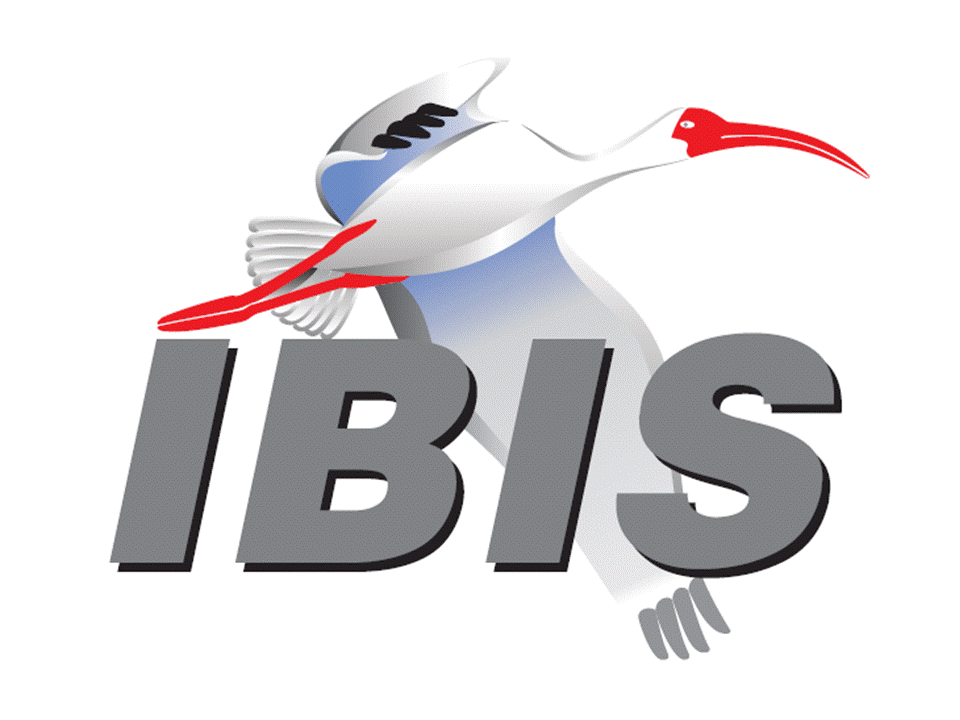 